Quantities, symbols, units and abbreviationsThe following units (shown in bold in the table) are SI base quantities: metre, kilogram, second, kelvin, ampere, mole. All other units are SI derived units or SI accepted units.Some quantities are used only in calculations at higher tier – these are marked (higher tier).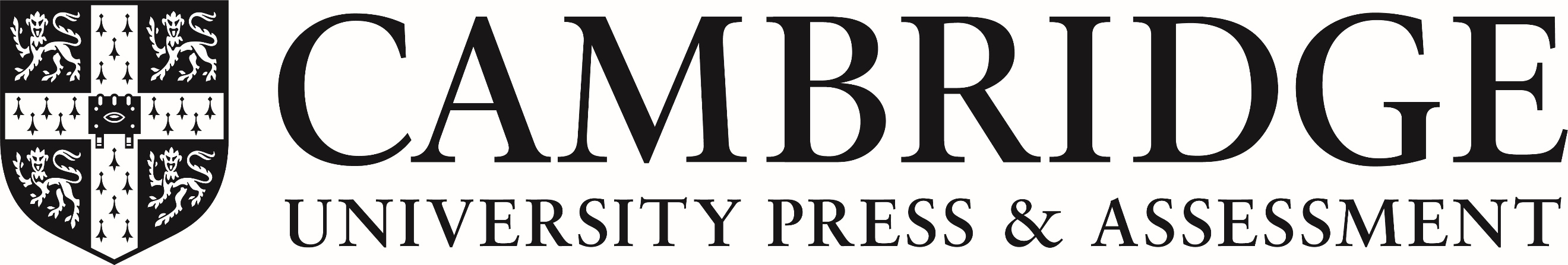 Physical quantityCommon symbol(s)(use of these symbols is optional)SI unit / accepted unitUnit abbreviationlengthd – perpendicular distance from the line of action of a force to the pivoth – height raised above ground level or height (of a column of liquid) (higher tier) l – length (e.g. of a conductor) (higher tier)s – displacement (or distance travelled); displacement of a force along its direction of actionx – extension (e.g. of a spring)l (lambda) – wavelengthmetremmassmkilogramkgtimetsecondstemperatureT – for kelvin temperaturekelvinKcurrentIampereAamount of substancenmolemolareaAsquare metrem2volumeVcubic metre, litre, cubic decimetrem3, l, dm3 densityr (rho)kilogram per cubic metrekg / m3temperatureq  (theta) – for Celsius temperatureDq  (theta) – for change in Celsius temperaturedegree Celsius°CpressureppascalPaspecific heat capacitycjoule per kilogram degree CelsiusJ / kg °Cspecific latent heatljoule per kilogramJ / kgspeedv – (final) speed or velocityu – initial speed or velocitymetre per secondm / sforceF – forces generallyW – weight or gravitational forcenewtonNgravitational field strengthgnewton per kilogramN / kgaccelerationametre per square secondm / s2frequencyf hertzHzenergyE – energy transferredDE – change in (thermal) energyW – work donejouleJpowerP wattWelectric chargeQcoulombCelectric potential differenceVvoltVelectric resistanceRohmWmagnetic flux density (higher tier)BteslaTmomentMnewton metreN mmomentum(higher tier)pkilogram metre per secondkg m / speriodic timeTsecondsspring constantknewton per metreN / mnumber of turns (higher tier)Np – number of turns on primary coilNs – number of turns on secondary coilunitlessunitlessefficiencyunitlessunitless